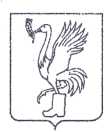 СОВЕТ ДЕПУТАТОВТАЛДОМСКОГО ГОРОДСКОГО ОКРУГА МОСКОВСКОЙ ОБЛАСТИ141900, г. Талдом, пл. К. Маркса, 12                                                          тел. 8-(49620)-6-35-61; т/ф 8-(49620)-3-33-29 Р Е Ш Е Н И Еот __25 января___ 2024 г.                                                                       №  4┌                                                              ┐    О назначении председателя контрольно-счетной палаты Талдомского городского округа Московской области    	Руководствуясь п.5, п.8 ст. 41 Устава Талдомского городского округа Московской области зарегистрирован в Управлении Министерства юстиции Российской Федерации по Московской области № RU503650002018001 24.12.2018 г., рассмотрев обращение главы Талдомского городского округа Московской области от 19.01.2024 г. № 97,  Совет депутатов Талдомского городского округа Московской области,РЕШИЛ:     1.  Назначить Любшева Михаила Александровича на должность председателя Контрольно-счетной палаты Талдомского городского округа Московской области с 31 января 2024 года.        2.  Настоящее решение вступает в силу 31.01.2024 г.        3.  Контроль исполнения настоящего решения возложить на председателя Совета депутатов Талдомского городского округа Аникеева М.И.Председатель Совета депутатовТалдомского городского округа					                             М.И. Аникеев